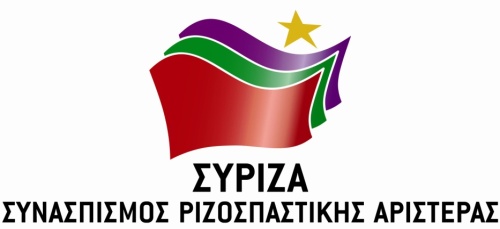 Προς το Προεδρείο της Βουλής των ΕλλήνωνΑΝΑΦΟΡΑΓια το Υπουργείο Ναυτιλίας και Νησιωτικής ΠολιτικήςΘέμα: Μετακίνηση του μοναδικού λιμενικού φουσκωτού σκάφους από το νησί της ΣερίφουΟ βουλευτής Νίκος Συρμαλένιος καταθέτει αναφορά την από 20/12/2019 επιστολή του Δημάρχου Σερίφου Κωνσταντίνου Ρεβίνθη προς τον Υπουργό Ναυτιλίας και Νησιωτικής Πολιτικής, με αφορμή την μετακίνηση του μοναδικού λιμενικού φουσκωτού σκάφους, από το νησί της Σερίφου σε άλλη περιοχή. Στην επιστολή τονίζεται ότι εάν προκύψει κάποιο έκτακτο γεγονός στην ευρύτερη περιοχή, δεν υπάρχει δυνατότητα άμεσης επέμβασης. Σημειώνεται ότι αντίστοιχο σκάφος δεν υπάρχει και στα γειτονικά νησιά Κύθνο, Σίφνο, Μήλο και Κίμωλο. Επισυνάπτεται το σχετικό έγγραφο.Παρακαλούμε για την απάντηση και τις ενέργειές σας και να μας ενημερώσετε σχετικά.Αθήνα, 30/12/2019Ο καταθέτων ΒουλευτήςΝίκος Συρμαλένιος